Data supplement 1. ﻿Corrected mixed model estimated means (95% confidence intervals) on all outcome measures at each time point for each conditionNote. Note that the table gives the estimated means for the 24-months follow-up model (also reported in data supplement 1). CBT, cognitive–behavioural therapy; IPT, interpersonal psychotherapy; RAND-36, RAND 36-Item Health Survey; BDI-II, Beck Depression Inventory-II; RDQ, Remission of Depression Questionnaire.Data Supplement 2. Results of multilevel analyses on the BDI-II and happiness today scoresResults of multilevel analyses on the BDI-II scores: Long-term effect of session frequency (baseline-month24)				Note. BDI-II, Beck Depression Inventory, second edition. Note that best fit on the primary outcomes was reached with a model that included a random intercept and slope of time on patient level, time modelled as a cubic function, using an unstructured variance-covariance structure for the random effects and including a (co)variance matrix for the residuals errors that followed an AR1 structure. Note that condition was coded in the following way: weekly (-1) versus twice weekly (1) and CBT (-1) versus IPT (1).Results of multilevel analyses on the BDI-II scores: Long-term effect of session frequency by treatment modality Note. BDI-II, Beck Depression Inventory, second edition. For the three-way interaction a model that included a random intercept and slope of time on patient level, time modelled as a cubic function, using an unstructured variance-covariance structure for the random effects and including a (co)variance matrix for the residuals errors that followed a Toeplitz structure showed best fit. Note that condition was coded in the following way: weekly (-1) versus twice weekly (1) and CBT (-1) versus IPT (1).Results of multilevel analyses on the ‘happiness today’ scores: Long-term effect of session frequency (baseline-month24)				Note. Note that best fit on the primary outcomes was reached with a model that included a random intercept and slope of time on patient level, time modelled as a quadratic function, using an unstructured variance-covariance structure for the random effects and including a (co)variance matrix for the residuals errors that followed an AR (1) structure. Note that condition was coded in the following way: weekly (-1) versus twice weekly (1) and CBT (-1) versus IPT (1).Data Supplement 3. Reliable change and remission rates n (%) on the Beck Depression Inventory-II (observed values)Note. Note that the n is slightly different per time point and group (reliable change: session 1-month 6: 36, 36, 31, 34; session 1-month 9: 34, 33, 34, 33; session 1-month 12: 39, 32, 29, 33; session 1-month 24: 33, 28, 25, 32, for CBT weekly, CBT twice-weekly, IPT weekly, IPT twice-weekly, respectively; remission: month 6: 37, 36, 34, 39; month 9:34, 33, 36, 36; month 12: 39, 32, 32, 35; month 24: 33, 28, 29, 35  for CBT weekly, CBT twice-weekly, IPT weekly, IPT twice-weekly, respectively).Data Supplement 4. Relapse rates n (%) according to the BDI-II and LIFENote. The relapse rates were noted per time point (and not cumulative over time). N differed at month 12 (CBT weekly n = 13, CBT twice weekly n= 13, IPT weekly, n = 8, IPT twice weekly, n = 16) and month 24 (CBT weekly n = 12, CBT twice weekly n=11, IPT weekly, n =7 , IPT twice weekly, n = 15). Note that the relapse on the LIFE shows the cumulative relapse rate over time up to month 24, the n per condition was CBT weekly n = 9, CBT twice weekly n= 10, IPT weekly, n = 5, IPT twice weekly, n = 11.Data Supplement 5. Sustained response on the LIFE 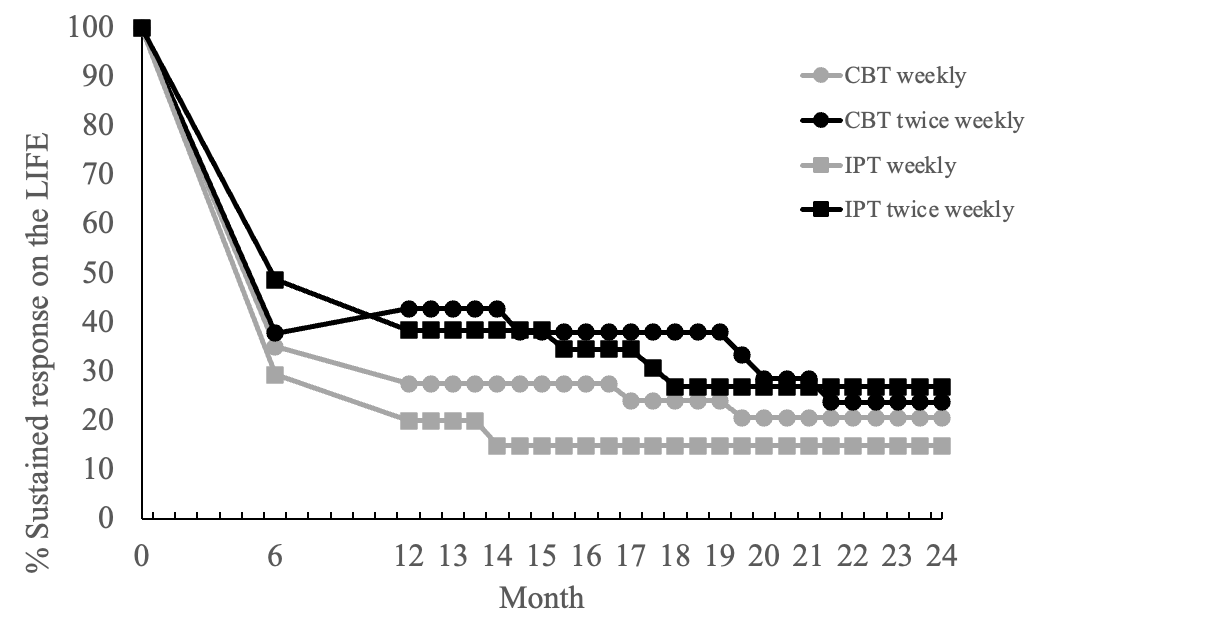 Figure 3. CBT, cognitive–behavioural therapy; IPT, interpersonal psychotherapy; LIFE, Longitudinal Interval Follow-up Evaluation. Note that sustained response was defined as posttreatment response and no relapse on the subsequent measurement points (at twice-weekly intervals from month 12 after start of treatment to month 24 after start of treatment as measured with the LIFE).CBT weekly (N=49)CBT twice weekly (N=49)IPT weekly (N=55)IPT twice weekly (N=47)﻿Primary outcomeBeck Depression Inventory IISession 131.51 (29.11-33.92)31.38 (28.99-33.76)32.83 (30.48-35.18)32.69 (30.29-35.10)Month 623.57 (21.19-25.40)21.69 (19.33-24.06) 24.16 (21.80-26.53) 22.29 (19.96-24.63) Month 921.43 (18.80-24.05) 19.12 (16.50-21.74) 23.22 (20.63-25.81) 20.91 (18.30-23.52) Month 1220.17 (17.18-23.16) 17.65 (14.56-20.75) 23.46 (20.43-26.48) 20.94 (17.94-23.93) Month 2420.26 (16.06-24.46) 18.66 (14.32-22.99) 21.74 (17.48-26.00) 20.14 (15.95-24.33) MoodSession 138.40 (34.06-42.73)36.61 (32.30-40.91)35.51 (31.26-39.75)33.72 (29.41-38.03)Month 651.89 (47.89-55.90)55.28 (51.28-59.29) 48.30 (44.30-52.30) 51.69 (47.76-55.62) Month 956.52 (52.24-60.81) 59.23 (54.91-63.54) 52.08 (47.82-56.34) 54.78 (50.51-59.06) Month 1259.82 (54.97-64.68) 60.75 (55.63-65.86) 54.60 (49.61-59.59) 55.52 (50.76-60.28) Month 2458.58 (51.96-65.19) 56.70 (49.81-63.59) 56.76 (50.02-63.50) 54.89 (48.27-61.50) Happiness todaySession 13.29 (3.08-3.50)3.29 (3.08-3.49)3.30 (3.10-3.51)3.30 (3.09-3.51)Month 63.90 (3.71-4.10)4.15 (3.96-4.35) 3.75 (3.56-3.94) 4.00 (3.80-4.19) Month 94.13 (3.90-4.36) 4.42 (4.19-4.65) 3.93 (3.70-4.16) 4.22 (4.00-4.45) Month 124.30 (4.05-4.55) 4.58 (4.32-4.84)4.09 (3.84-4.35) 4.37 (4.12-4.63) Month 244.48 (4.12-4.84) 4.20 (3.83-4.58) 4.50 (4.13-4.87) 4.22 (3.86-4.57) Happiness generalSession 12.89 (2.67-3.11)2.98 (2.76-3.20)3.00 (2.78-3.21)3.30 (3.09-3.51)Month 63.88 (3.67-4.09)4.11 (3.90-4.32) 3.84 (3.63-4.05) 4.00 (3.80-4.19) Month 94.14 (3.91-4.37) 4.41 (4.18-4.64) 3.99 (3.76-4.22) 4.22 (4.00-4.45) Month 124.28 (4.01-4.54) 4.58 (4.30-4.86)4.04 (3.77-4.31) 4.37 (4.12-4.63) Month 244.30 (3.93-4.67) 4.38 (4.00-4.77) 4.27 (3.90-4.65) 4.22 (3.86-4.57) RAND36 general experienced healthMonth 649.77 (46.66-52.89) 49.97 (46.87-53.08)48.44 (45.37-51.51)48.64 (45.57-51.71)Month 951.45 (47.86-55.04) 51.93 (48.28-55.57)50.39 (46.82-53.96)50.86 (47.31-54.42)Month 1252.89 (48.78-57.00) 53.31 (49.12-57.50)52.01 (47.91-56.12)52.43 (48.34-56.52)Month 2456.31 (50.43-62.18) 53.11 (46.97-59.25)55.22 (49.17-61.27)52.02 (46.18-57.86)RDQ depressive symptomsMonth 611.62 (10.24-13)11.16 (9.80-12.51)12.15 (10.81-13.50)11.69 (10.32-13.06)Month 910.56 (9.18-11.94)10.15 (8.77-11.54)11.31 (9.95-12.67)10.90 (9.53-12.27)Month 129.84 (8.39-11.29)9.53 (8.06-11.00)10.64 (9.20-12.08)10.33 (8.89-11.77)Month 2410.42 (8.72-12.11)10.87 (9.11-12.62)9.72 (7.99-11.44)10.17 (8.50-11.84)RDQ other symptomsMonth 64.88 (4.21-5.55)4.57 (3.90-5.23)5.45 (4.79-6.11)5.14 (4.47-5.80)Month 94.46 (3.79-5.13)4.18 (3.50-5.85) 5.09 (4.43-5.75)4.81 (4.14-5.48)Month 124.18 (3.47-4.89)3.95 (3.23-4.68)4.82 (4.11-5.52)4.59 (3.88-5.30)Month 244.52 (3.64-5.39)4.77 (3.86-5.68)4.51 (3.62-5.41)4.77 (3.89-5.65)RDQ coping abilityMonth 63.28 (2.88-3.69)2.85 (2.45-3.26)3.25 (2.85-3.65)2.82 (2.42-3.22)Month 93.06 (2.65-3.47)2.52 (2.11-2.94)3.10 (2.70-3.51)2.56 (2.16-2.97)Month 122.91 (2.47-3.36)2.31 (1.86-2.77)2.98 (2.53-3.42)2.38 (1.94-2.82)Month 243.09 (2.52-3.65)2.73 (2.14-3.32)2.72 (2.14-3.29)2.36 (1.82-2.91)RDQ positive healthMonth 613.33 (11.91-14.76)11.87 (10.47-13.28)12.98 (11.58-14.37)11.52 (10.11-12.93)Month 912.20 (10.77-13.64)10.65 (9.20-12.09)12.41 (10.99-13.82)10.85 (9.42-12.27)Month 1211.38 (9.84-12.92)9.84 (8.27-11.42)11.93 (10.39-13.47)10.39 (8.86-11.92)Month 2411.20 (9.39-13.00)10.98 (9.10-12.86)10.98 (9.13-12.82)10.76 (8.98-12.53)RDQ functioningMonth 62.89 (2.48-3.29)2.66 (2.26-3.05)2.76 (2.36-3.16)2.53 (2.13-2.93)Month 92.62 (2.22-3.02)2.46 (2.06-2.87)2.55 (2.15-2.95)2.39 (1.99-2.79)Month 122.45 (2.02-2.88)2.35 (1.91-2.78)2.40 (1.98-2.83)2.30 (1.88-2.73)Month 242.68 (2.15-3.21)2.66 (2.11-3.21)2.41 (1.87-2.95)2.39 (1.87-2.91)RDQ life satisfactionMonth 63.37 (2.94-3.80)3.13 (2.70-3.55)3.31 (2.89-3.74)3.07 (2.65-3.50)Month 93.03 (2.60-3.47)2.74 (2.30-3.18)3.13 (2.70-3.56)2.84 (2.41-3.27)Month 122.79 (2.32-3.26)2.48 (1.99-2.97)2.97 (2.49-3.45)2.66 (2.19-3.12)Month 242.83 (2.29-3.37)2.78 (2.22-3.34)2.62 (2.07-3.17)2.57 (2.04-3.09)RDQ general sense of wellbeingMonth 63.67 (3.20-4.14)3.27 (2.80-3.73)3.01 (2.37-3.66)3.18 (2.71-3.64)Month 93.30 (2.83-3.77)2.94 (2.46-3.41)3.58 (3.12-4.04)3.05 (2.58-3.52)Month 123.03 (2.53-3.53)2.72 (2.21-3.23)3.26 (2.76-3.76)2.95 (2.45-3.44)Month 242.90 (2.28-3.52)3.01 (2.37-3.66)2.69 (2.06-3.32)2.80 (2.20-3.41)BStd. Err.95% CIzpIntercept-7.542.21-11.88/-3.20-3.41.001BDI baseline.81.05.69/.9213.95<.000Time in days-.2e-2.3e-2-.9e-2/.4e-2-.61.54Time in days ^2.4e-44.7e-6.33e-4/.51e-48.95<.000Time in days ^3-1.0e-72.4e-8-1.5e-7/-5.9e-8-4.41<.000Session frequency-1.26.89-3.00/.48-1.41.16Treatment1.64.89-.10/3.391.84.06Session frequency * time in days-.58e-3.37e-2-.7e-2/.6e-2-.16.87Session frequency * time in days^26.19e-64.74e-6-.3.10/.15e-41.31.19Session frequency * time in days^3-3.10e-92.54e-8-5.28e-8/4.66e-8-.12.90Treatment * time in days.81e-2.37e-2.76e-3/.15e-12.16.03Treatment * time in days^2-7.07e-64.74e-6-.16e-4/2.22e-6-1.49.13Treatment * time in days^3-6.03e-82.54e-8-1.10e-7/-1.05e-8-2.37.018BStd. Err.95% CIzpIntercept-7.292.17-11.56/-3.02-3.35.001BDI baseline.80.05.69/.9114.09<.000Time in days-.3e-2.3e-2-.1e-1/.3e-2-.98.33Time in days ^2-9.4e-82.5e-8-1.43e-7/-4.53e-8-3.78<.000Time in days ^34.2e-45.0e-6-3.2-4/-5.1e-48.4<.000Session frequency-1.24.89-2.99/.51-1.38.16Treatment1.02.89-.10/3.491.93.05Session frequency * time in days-.14e-2.36e-2-.8e-2/.5e-2-.39.69Session frequency * time in days^26.22e-65.01e-6-3.60e-6/.15e-41.24.21Session frequency * time in days^39.17e-102.50e-8-4.81e-8/5.00e-8.04.97Treatment * time in days.83e-2.36e-2.10e-2/.15e-12.25.02Treatment * time in days^2-7.47e-65.01e-6-3.60e-6/.16e-41.24.21Treatment * time in days^3-5.98e-82.50e-8-1.09e-7/-1.08e-8-2.39.017Session frequency * Treatment * Time in days.27e-2.33e-2-.37e-2/.93e-2.84.40Session frequency * Treatment * Time in days^2-7.27e-64.12e-6-.15e-4/8.11e-7-1.76.08Session frequency * Treatment * Time in days^3-2.43e-82.49e-8-7.30e-8/2.44e-8-.98.32BStd. Err.95% CIzpIntercept3.27.172.93/3.6119.08<.000Happiness today baseline.34.05.24/.446.88<.000Time in days.14e-2.14e-3.11-2/.17e-29.90<.000Time in days ^2-3.85e-65.03e-7-4.84e-6/-2.87e-6-7.67<.000Session frequency.14.07-.67e-2/.281.87.06Treatment-.10.07-.25/.04-1.39.16Session frequency * time in days-.19e-3.14e-3-.47e-3/.94e-4-1.32.18Session frequency * time in days^2-1.58e-65.06e-7-2.57e-6/-5.92e-7-3.13.002Treatment * time in days6.42e-8.14e-3-4.84e-6/-2.87e-60.001.00Treatment * time in days^28.39e-75.06e-7-1.52e-7/1.83e-61.66.09CBT weeklyCBT twice weeklyIPT weeklyIPT twice weeklyReliable changeSession 1-Month 616 (44.4)21 (58.3)10 (32.3)18 (52.9)Session 1-Month 917 (50)20 (60.6)17 (50)17 (51.5)Session 1-Month 1220 (51.3)25 (78.1)17 (58.6)18 (54.5)Session 1-Month 2415 (45.5)17 (60.7)14 (56)21 (65.6)RemissionMonth 68 (21.6)9 (25)6 (17.6)13 (33.3)Month 98 (23.5)9 (27.3)12 (33.3)10 (27.8)Month 1211 (28.2)14 (43.8)10 (31.3)12 (34.3)Month 2411 (33.3)7 (25)11 (37.9)10 (28.6)CBT weekly (n=13)CBT twice weekly (n=14)IPT weekly (n=10)IPT twice weekly (n=19)BDI-IIMonth 9, n (%)3 (23.1)1 (7.7)0 (0)2 (12.5)Month 12, n (%)3 (23.1)0 (0.0)1 (12.5)1 (6.3)Month 24, n (%)2 (16.7)4 (36.4)2 (28.6)3 (20)CBT weekly (n=9)CBT twice weekly (n=10)IPT weekly (n=5)IPT twice weekly(n=11)LIFEMonth 24, n (%)3 (33.3)5 (50)2 (40)4 (36.4)